Proszę o wykonanie do zeszytów notatki zawierającej odpowiedzi na pytania (korzystając wyłącznie z przedstawionych materiałów):1. Jaki jest cel stosowania rysunku technicznego?2. Jakie są rodzaje rysunków technicznych?3. Jaka jest różnica między rysunkiem i szkicem?4. Jakie są rodzaje linii rysunkowych (oczekuję odpowiedzi pisemnej wraz z rysunkami).Notatka wykonywana jest na ocenę. Na skany notatek lub ich zdjęcia czekam do środy 3.3.2021 do godziny 23:59.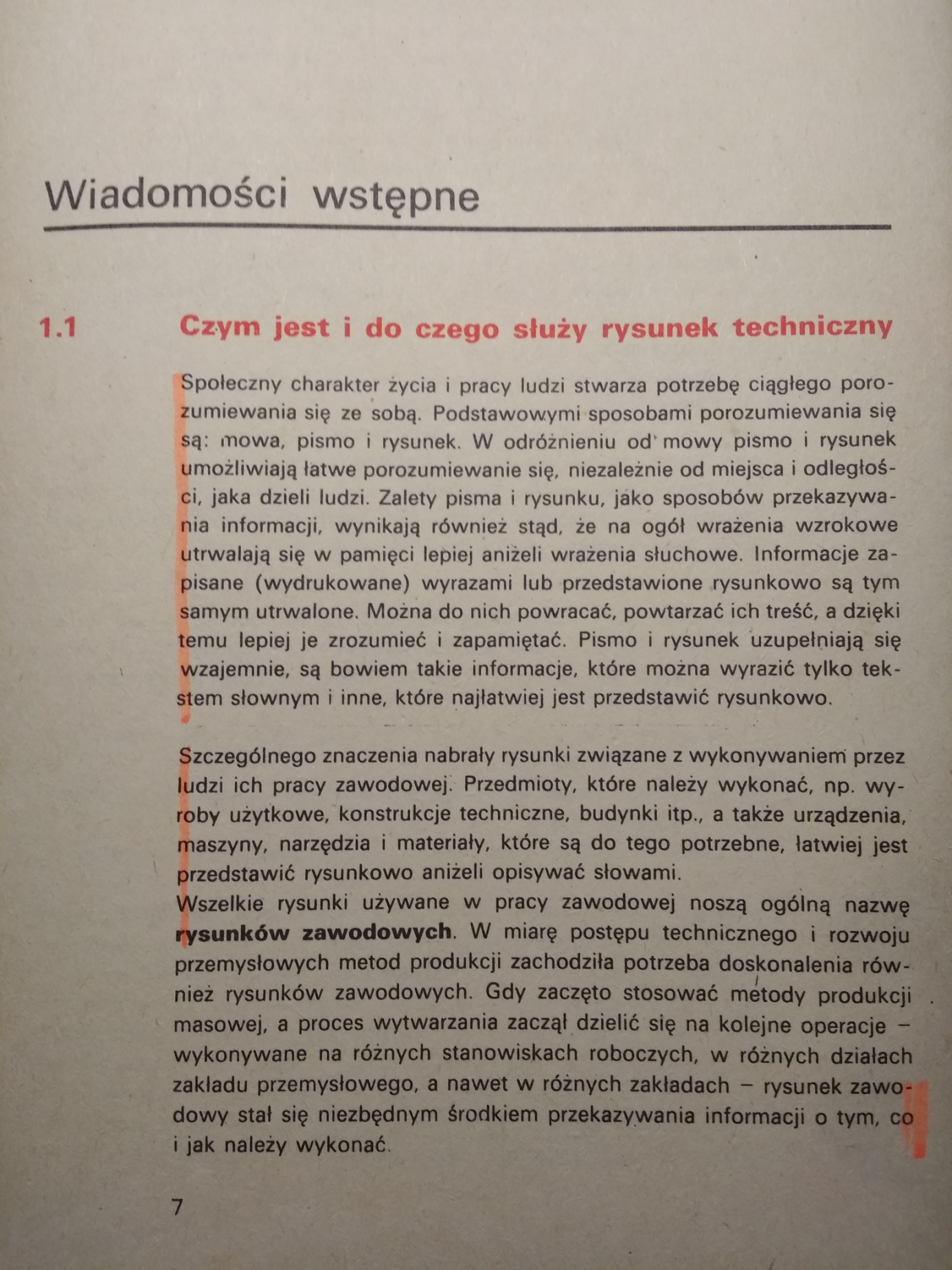 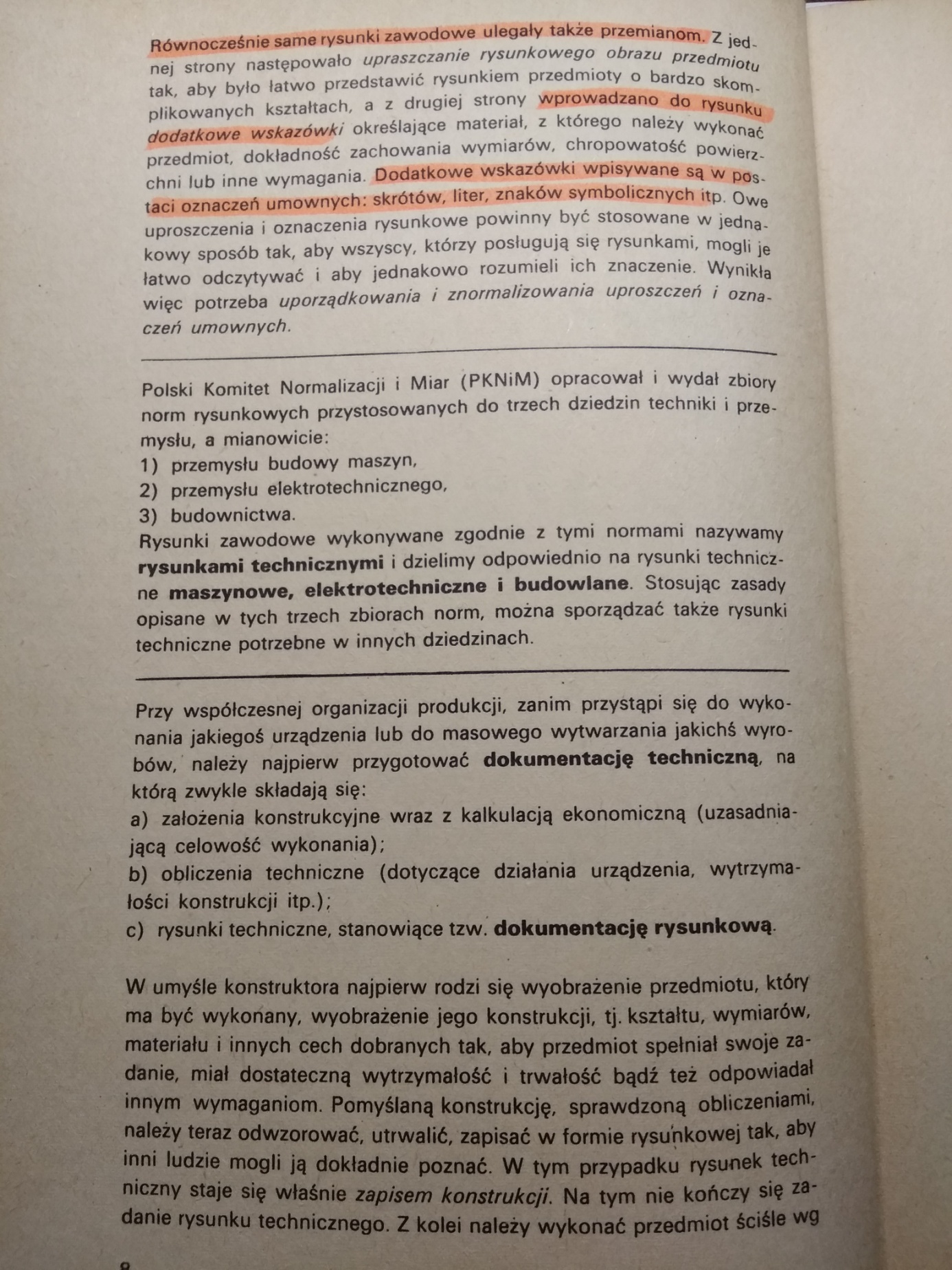 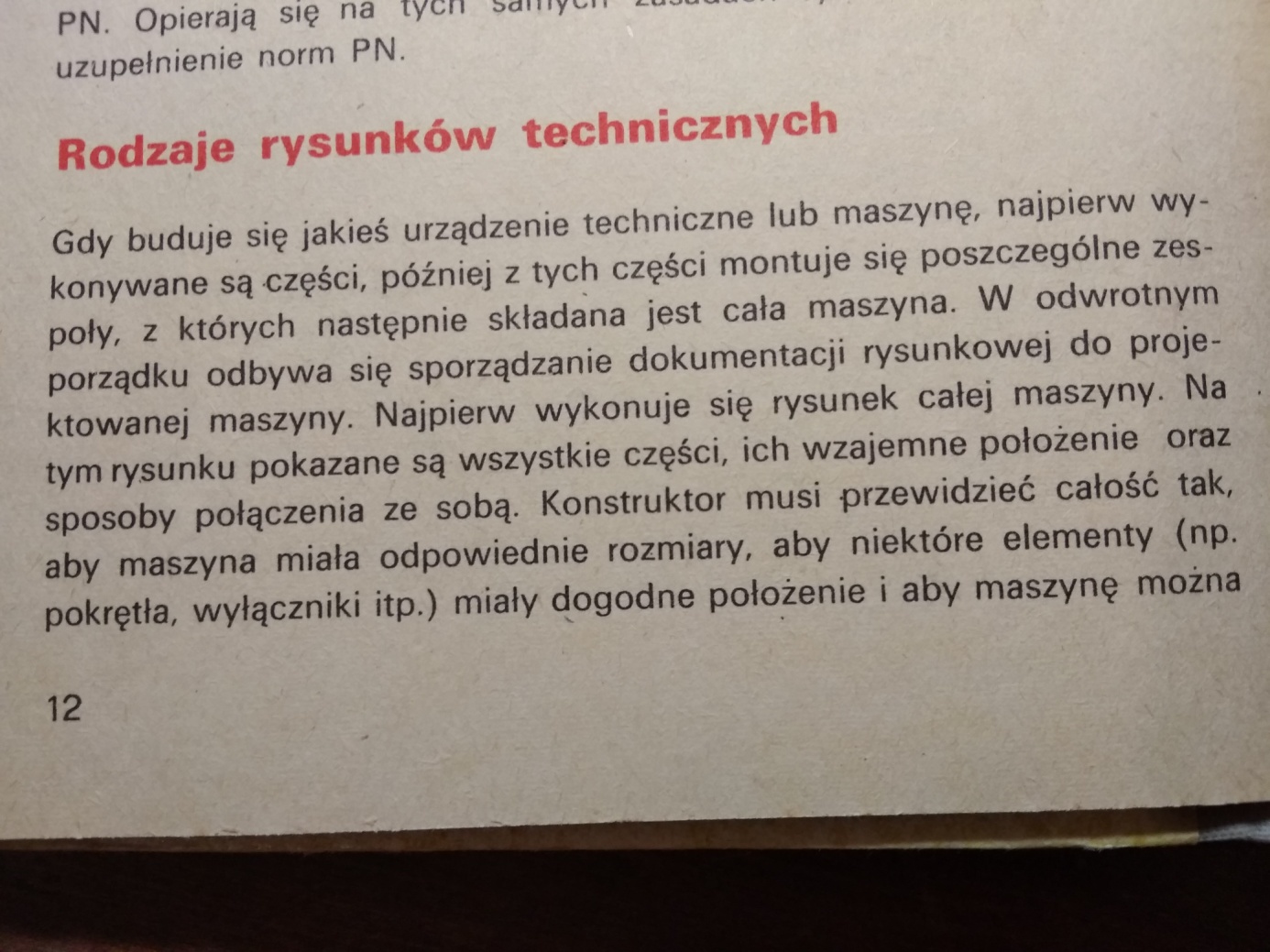 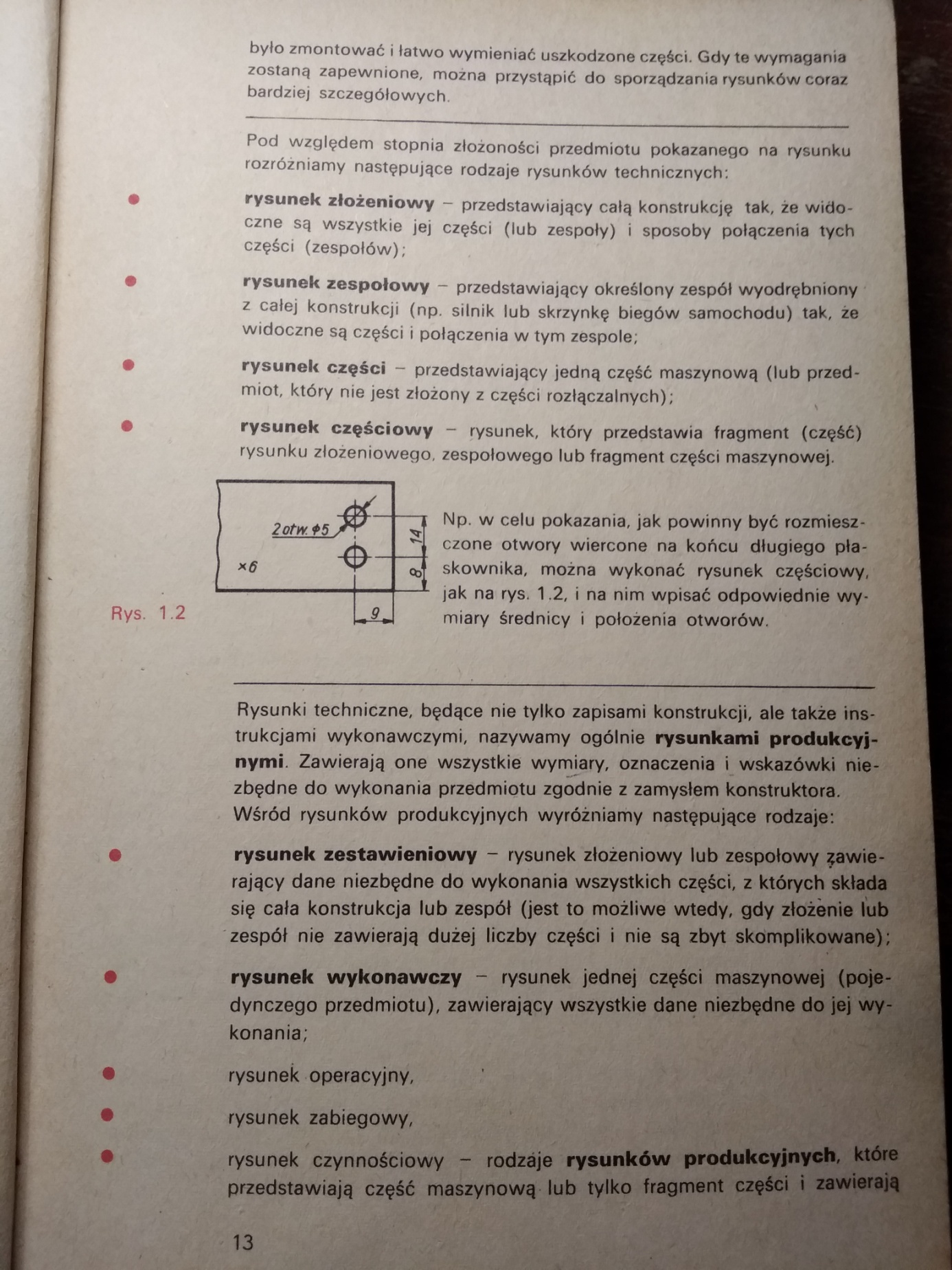 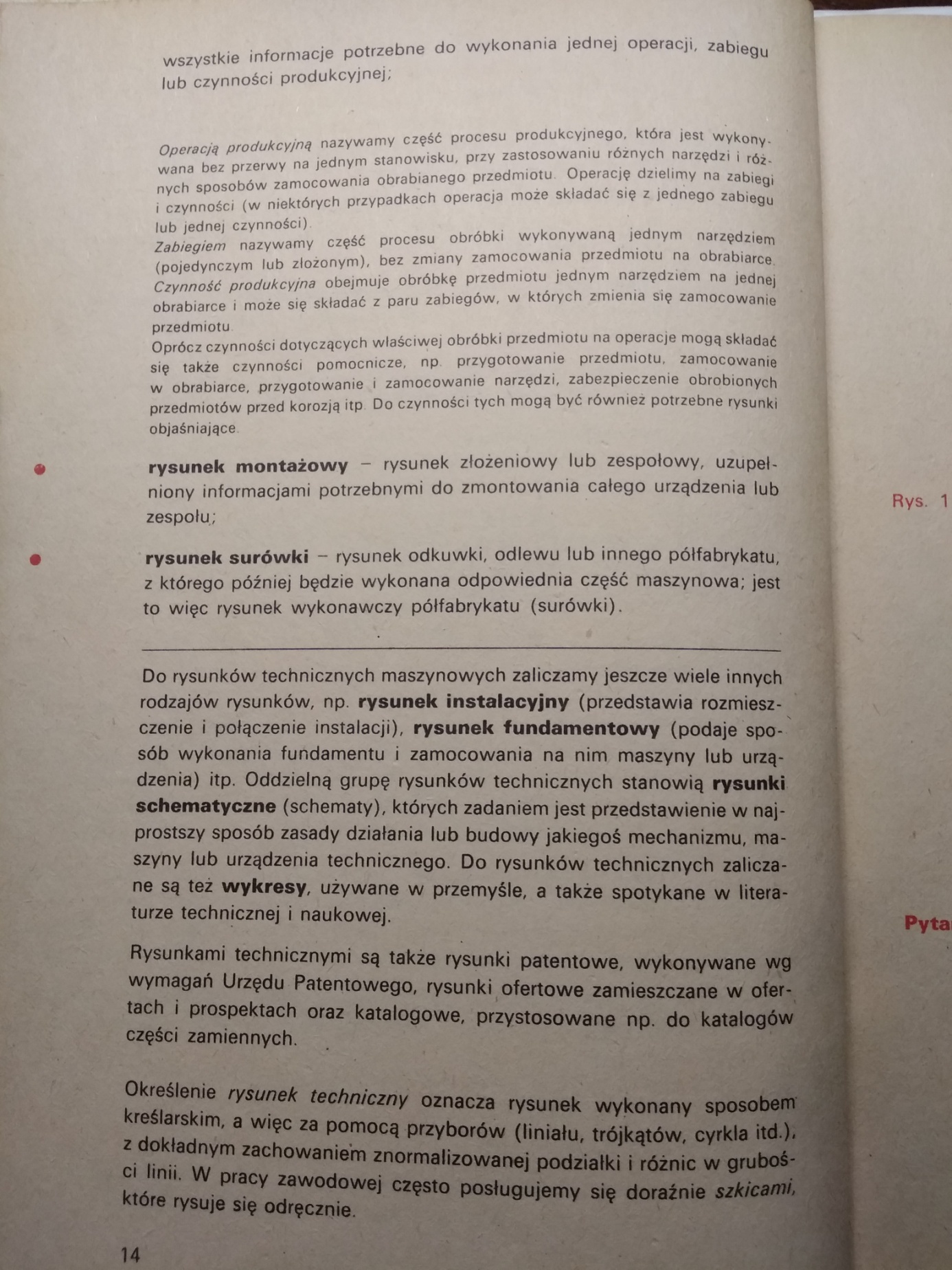 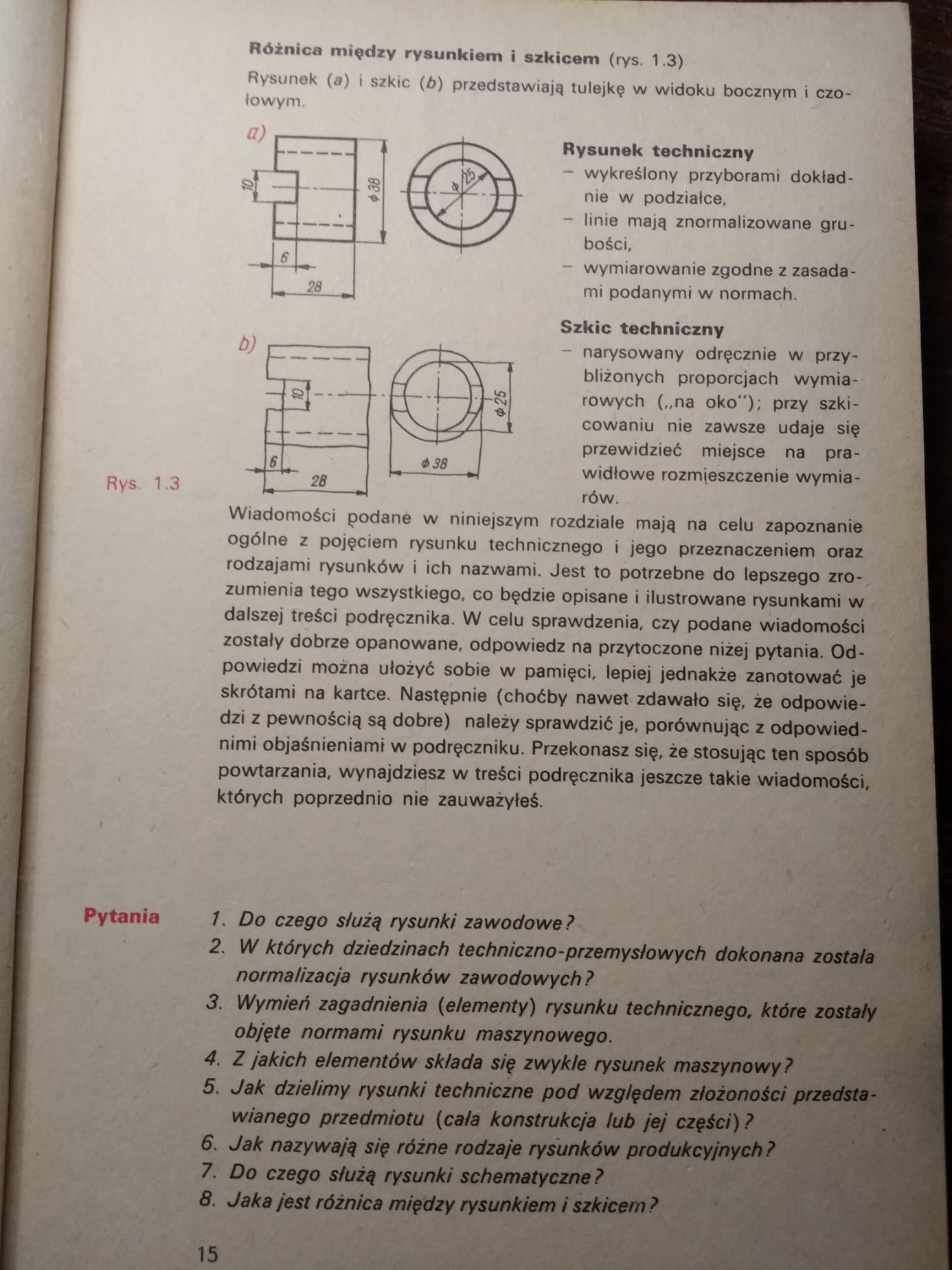 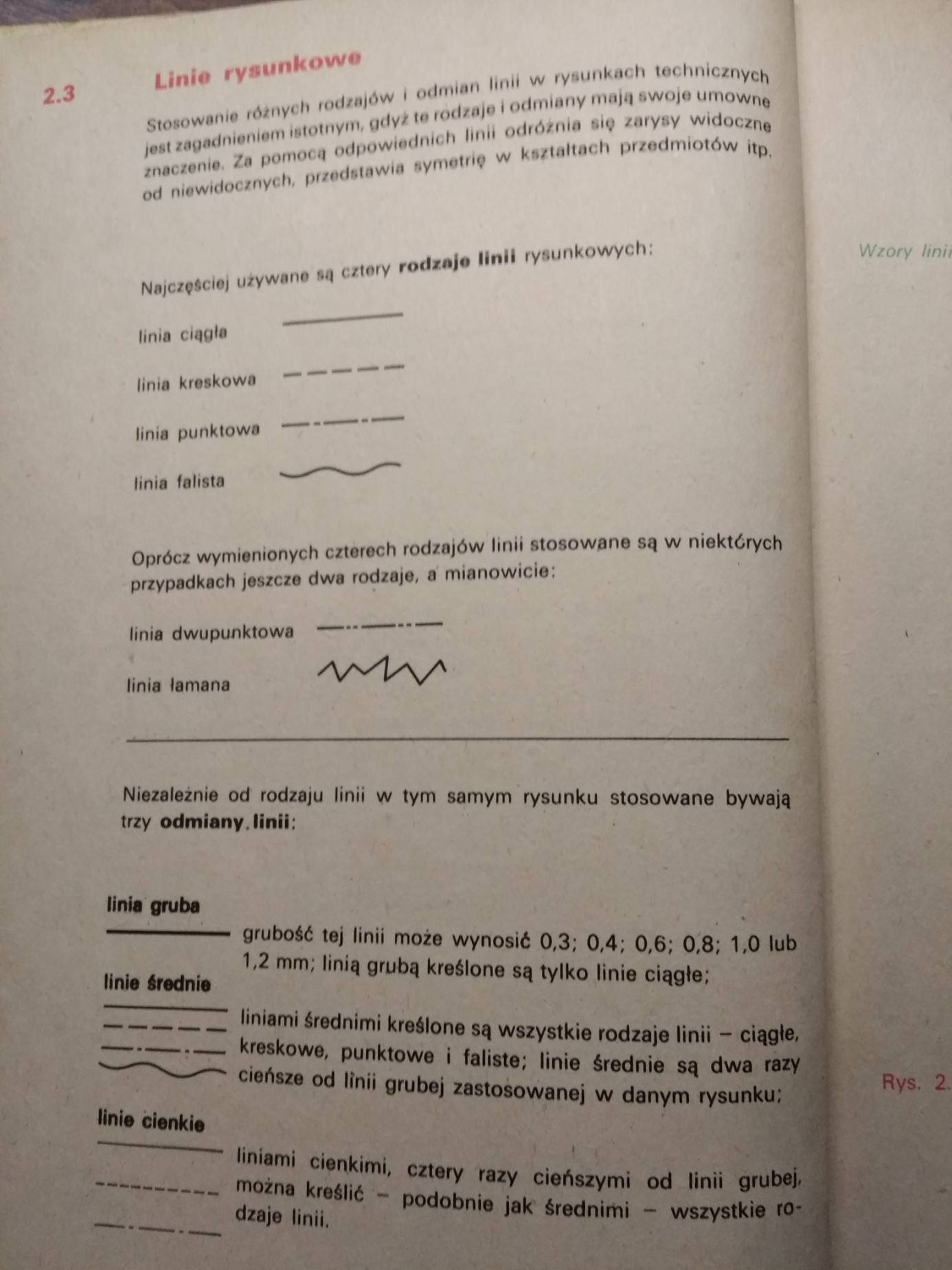 